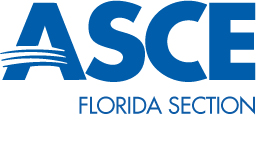 Gainesville Branch Quarterly ReportThe ASCE Gainesville Branch has held two lunch meetings in August and September with PDH credit hours given. On October 3 the Branch will hold an annual meeting in the evening to install officers and present awards. A new slate of officers will be installed on October 3:Stephen Belser, PresidentStuart Cullen, Vice PresidentJason Gowland, President ElectWalker Owen, SecretaryKaren Deshon, TreasurerRachel Haeseler, Past PresidentThe Gainesville Branch plans to continue to have lunch-time PDH meetings as well as participate in younger member and outreach activities. Please visit our website to see updates on what is going on with the Gainesville Branch. www.gainesvilleasce.org 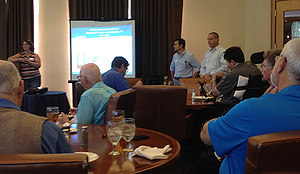 